Отчёт МБОУ СОШ №30 о работе по безопасности  дорожно-транспортного травматизма.В целях активизации работы по профилактике дорожно-транспортного травматизма, обеспечения безопасности несовершеннолетних на улицах и дорогах города  с 3 по 13 сентября 2018 года с учащимися школы  проводилась декада безопасности детей. За указанный период  были проведены следующие мероприятия:С первых дней занятий в школе прошли лекции о правилах дорожной безопасности, которые провели сотрудники ГИБДД. Классные руководители ежедневно проводят с детьми минутки-беседы о безопасном маршруте «дом-школа», «школа-дом»Тренировочное занятие по выводу учащихся из школы, переходу дороги  проводился 12 сентября с целью предупреждения детского дорожно-транспортного травматизма. В данном  мероприятии  приняли участие  учащиеся 1классов.Школьный конкурс рисунков «Водитель, будь внимателен!». В данном конкурсе приняли  участие не только учащиеся школы, но и их родители.  Проведение классных часов по теме: «Осторожно дорога», «Юный пешеход», «Уважайте каждый знак», «Правила поведения пешехода на дорогах». Данные классные часы были проведены по параллелям 1-11 классов. При проведении классных часов по данным темам были привлечены сотрудники ГИБДД , учитель ОБЖ  Ефименко В.А.Классными руководителями были проведены классные родительские собрания на которых обсуждались темы безопасности детей. Были разъяснены меры ответственности детей и родителей  за несоблюдение правил дорожного движения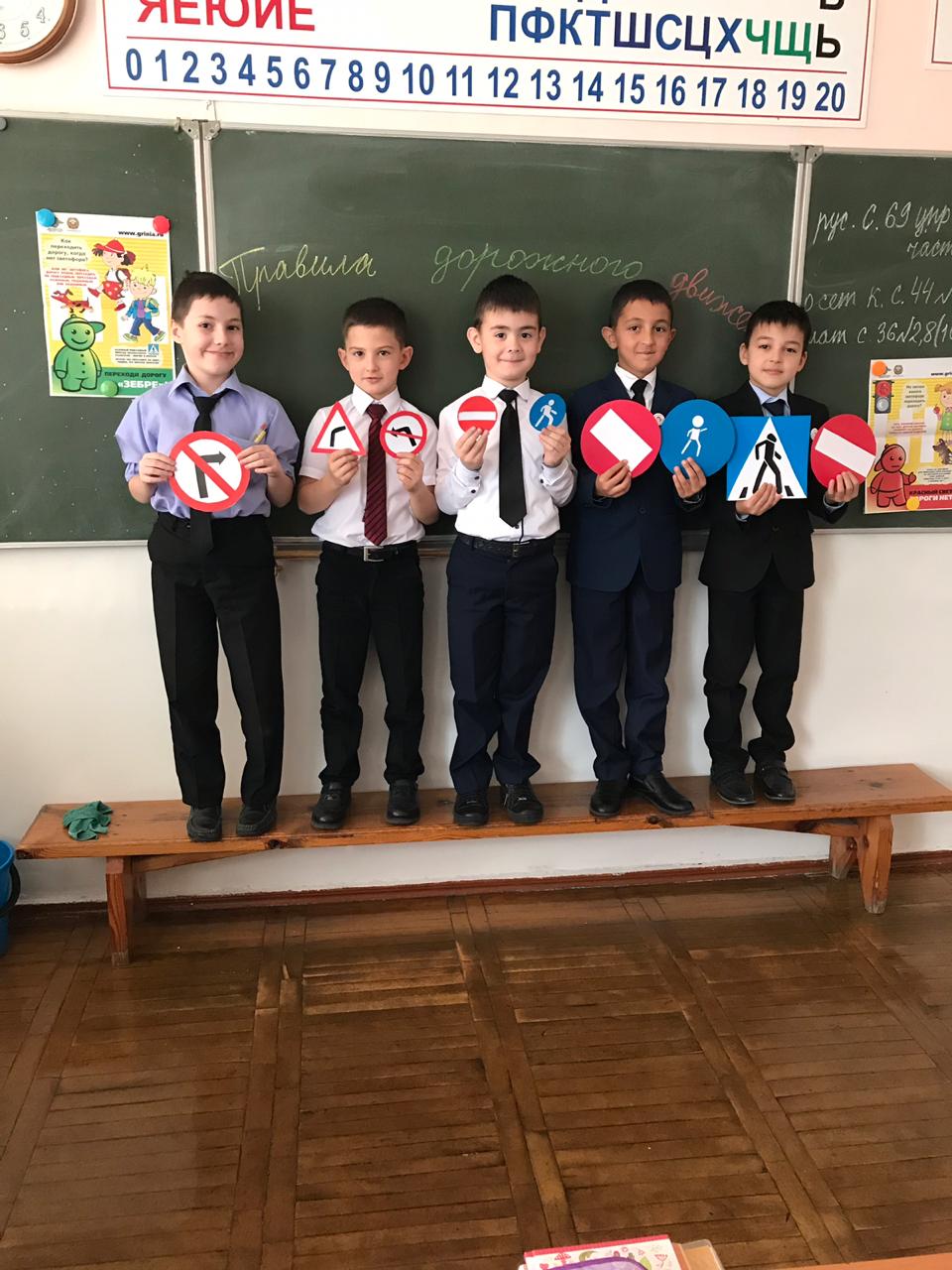 